From memory, write your ‘pine tree’ mnemonic device, without looking at your notes:Write the boxes and arrows configuration and the modern shorthand configuration (1s2 2s2 2p6 etc) for each:strontium (atomic # 38)zinc (atomic # 30)helium (atomic # = 2)zirconium (atomic # = 40)Place the following events in chronological order (1 = first, 4 = last) to describe how an electron absorbs and emits energy:electron absorbs energy at ground state. 		______electron jumps to excited state.			______atom is energized with electricity.			______electron falls to ground state.			______** Put a star by the step where light is emitted.Write the electron shorthand configuration (like 1s22s2, etc))  for an atom of neutral phosphourousWhat element is this? _________________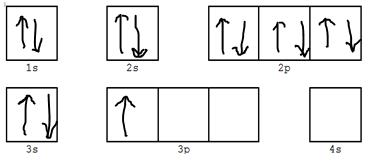 For 1s22s22p63s23p64s23d104p2how many electrons are in each shellwhat element is this?How many e- are in the valence shell of1s22s22p63s23p64s23d104p65s24d105p1For 1s22s22p63s1  how many electrons are in each shellwhat element is this?How to draw  boxes and arrows for larger atomsCλeMis+ry: http://genest.weebly.com     Stop in for help every day at lunch and Tues, Weds., &Thurs after school!After-hours question? Email me at home: eagenest@madison.k12.wi.us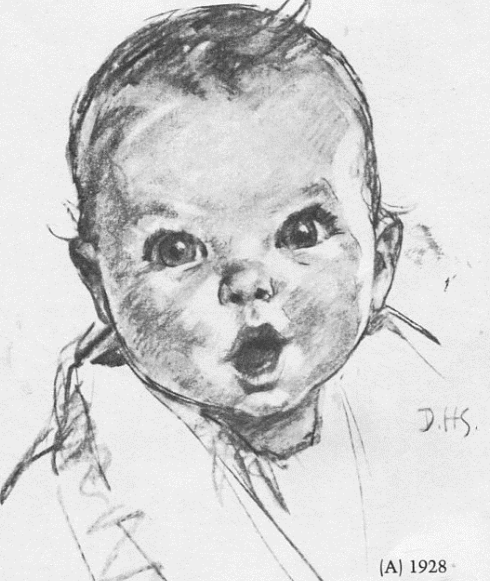 Name_________Period________Boxes and arrows:Shorthand:Boxes and arrows:Shorthand:Boxes and arrows:Shorthand:Boxes and arrows:Shorthand: